АДМИНИСТРАЦИЯ  МУНИЦИПАЛЬНОГО  ОБРАЗОВАНИЯ  «КЕЗСКИЙ РАЙОН»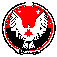 «КЕЗ ЁРОС» МУНИЦИПАЛ КЫЛДЫТЭТЛЭН АДМИНИСТРАЦИЕЗПОСТАНОВЛЕНИЕот 18 ноября 2016 года 									   № 1595пос. КезРуководствуясь Федеральным законом от 6 октября 2003 года  № 131- ФЗ «Об общих принципах организации местного самоуправления в Российской Федерации», Уставом муниципального образования «Кезский район», Положением «О порядке организации и проведения публичных слушаний на территории муниципального образования «Кезский район», утвержденным решением Районного Совета депутатов муниципального образования «Кезский район» от 25 ноября 2005 года № 187,  ПОСТАНОВЛЯЮ:1.Организовать и обеспечить проведение публичных слушаний на территории муниципального образования «Кезский район» по проектам решений Районного Совета депутатов  муниципального образования «Кезский район»:- «Об утверждении Прогноза социально-экономического  развития муниципального образования «Кезский район»  на 2017-2019 годы»;- «О бюджете  муниципального образования «Кезский район» на 2017 год и на плановый период 2018 и 2019 годов». 2.Создать комиссию, ответственную за подготовку, проведение публичных слушаний и предварительное рассмотрение их результатов в следующем составе:председатель комиссии Богданов И.О. – Глава муниципального образования «Кезский район»члены комиссии:Воронина И.Е. – начальник управления кадровой работы, информатизации и взаимодействия с представительными органами Администрации муниципального образования «Кезский район»;Иванова Н.И.  – начальник отдела  правовой работы Администрации муниципального образования «Кезский район»;Коршунов О.В. – председатель комиссии районного Совета депутатов по бюджету, налогам и экономическому развитию;Опарина Н.А. – первый заместитель главы Администрации муниципального образования «Кезский район» по экономике, строительству и ЖКХ ;Шушакова И.А. – заместитель главы Администрации муниципального образования «Кезский район» по финансовым вопросам - начальник Управления финансов.3.Определить следующее место  и дату   проведения публичных слушаний:- помещение Администрации муниципального образования «Кезский район» (зал заседаний), по адресу п. Кез, ул. Кирова, 5    9 декабря  2016  года с 16.00 часов.4. Опубликовать настоящее постановление в районной газете «Звезда» и разместить на официальном сайте  муниципального образования «Кезский район».Глава муниципального образования «Кезский район»                                     			  		    	      И.О. Богданов